台北車站轉乘汎航客運紅色圓圈為泛航客運搭乘處，在地下街K12號出口(台北西站)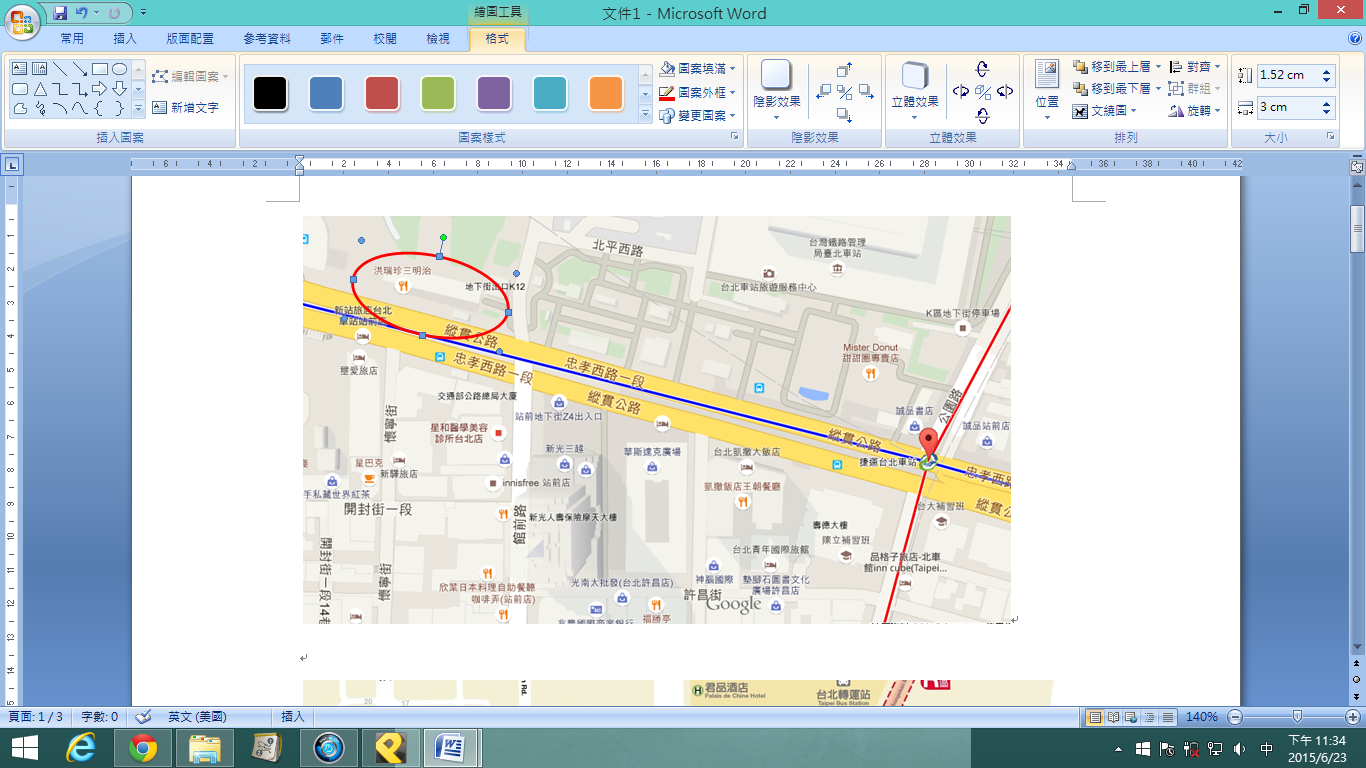 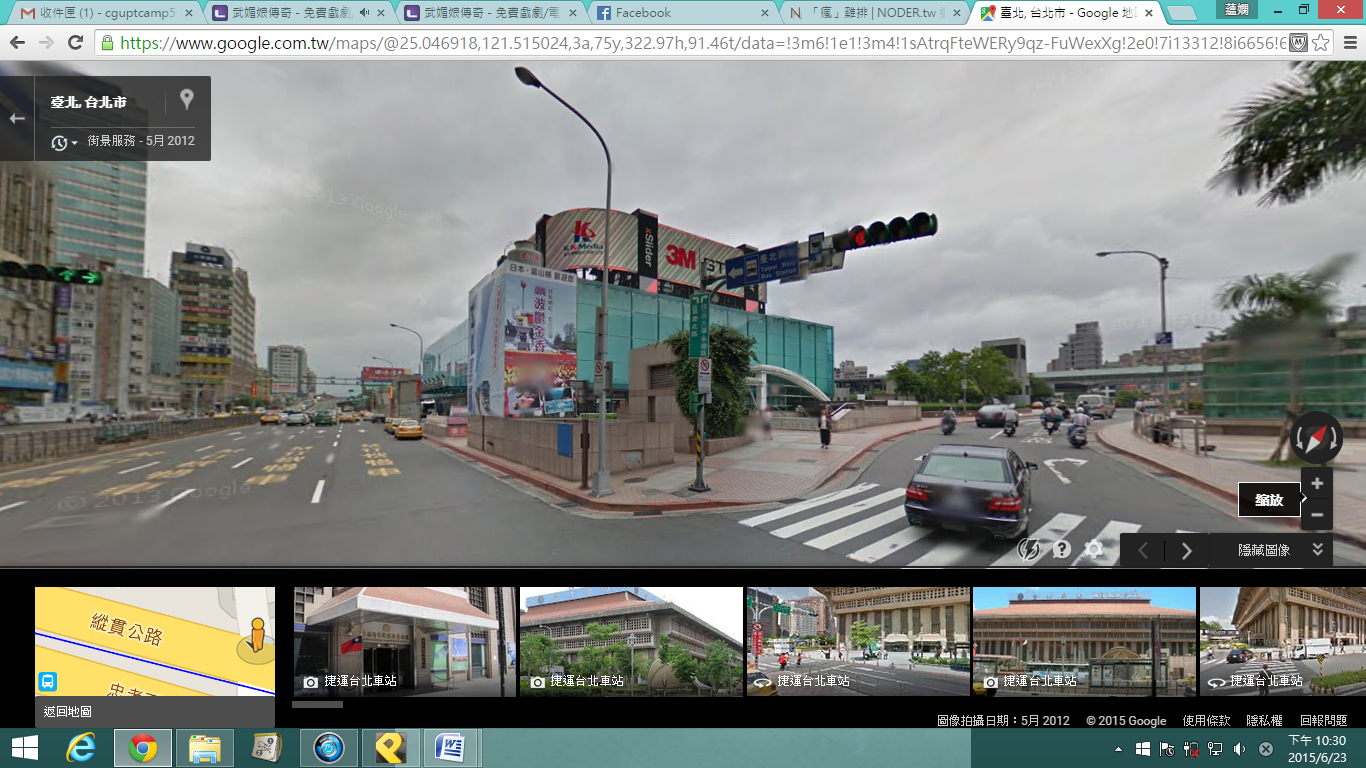 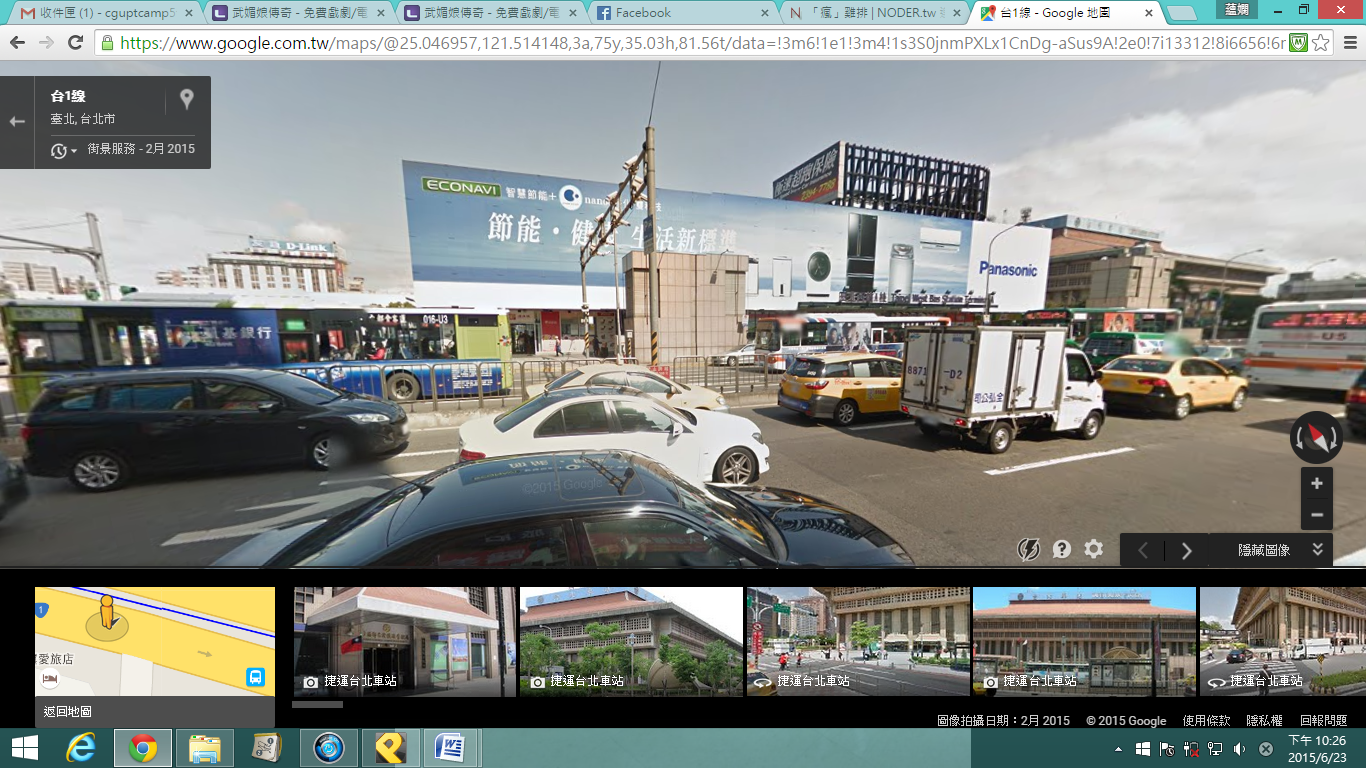 